BESLENME DOSTU OKUL PROJESİ 3-C VE 3-D SINIFLARI MEYVE ŞENLİĞİ3-C ve 3-D sınıfları sağlıklı beslenmede meyve yemenin önemini vurgulamak , meyvelerde var olan vitaminlere dikkat çekmek amacıyla 20/12/2017 tarihinde meyve şenliği düzenlediler. Etkinliği ilgi çekici hale getirmek için iki sınıf birbirlerine hediye etmek üzere meyve sepeti hazırladılar. Ayrıva her öğrenciye meyve maskesi hazırlandı. Öğrenciler meyveleri süsleyerek sepetleri hazırladılar. Daha sonra sınıflar birbirlerini ziyaret ederek  meyve sepetlerini hediye olarak birbirlerine verdiler. Öğrenciler istedikleri meyveleri sepetten seçerek yediler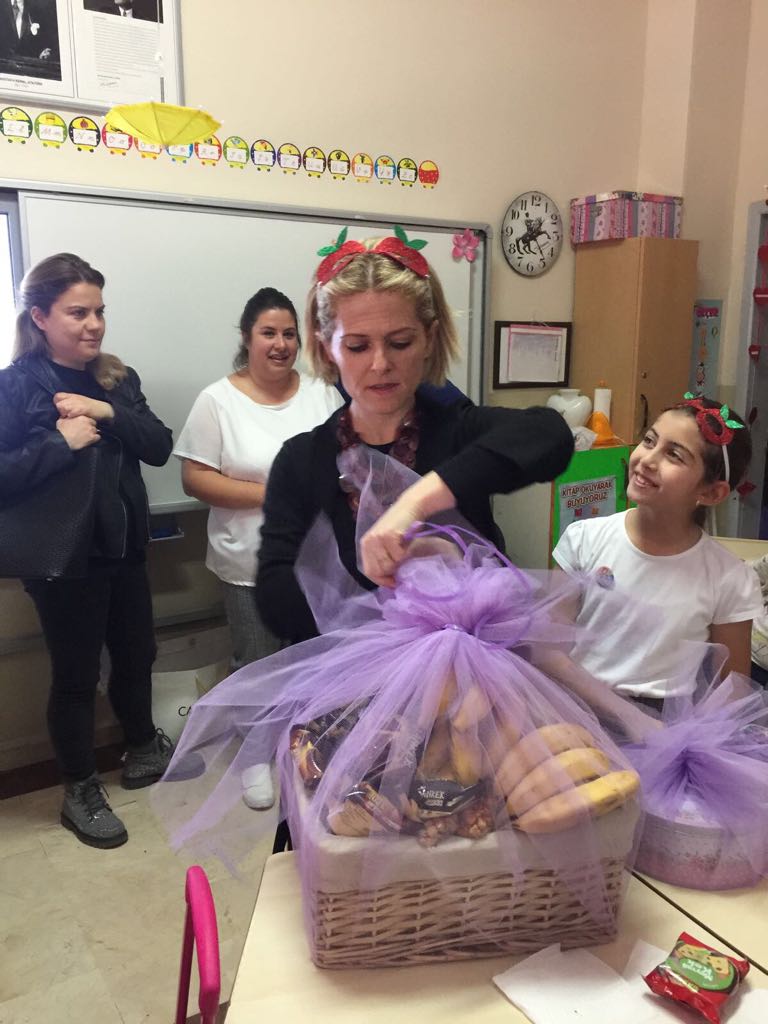 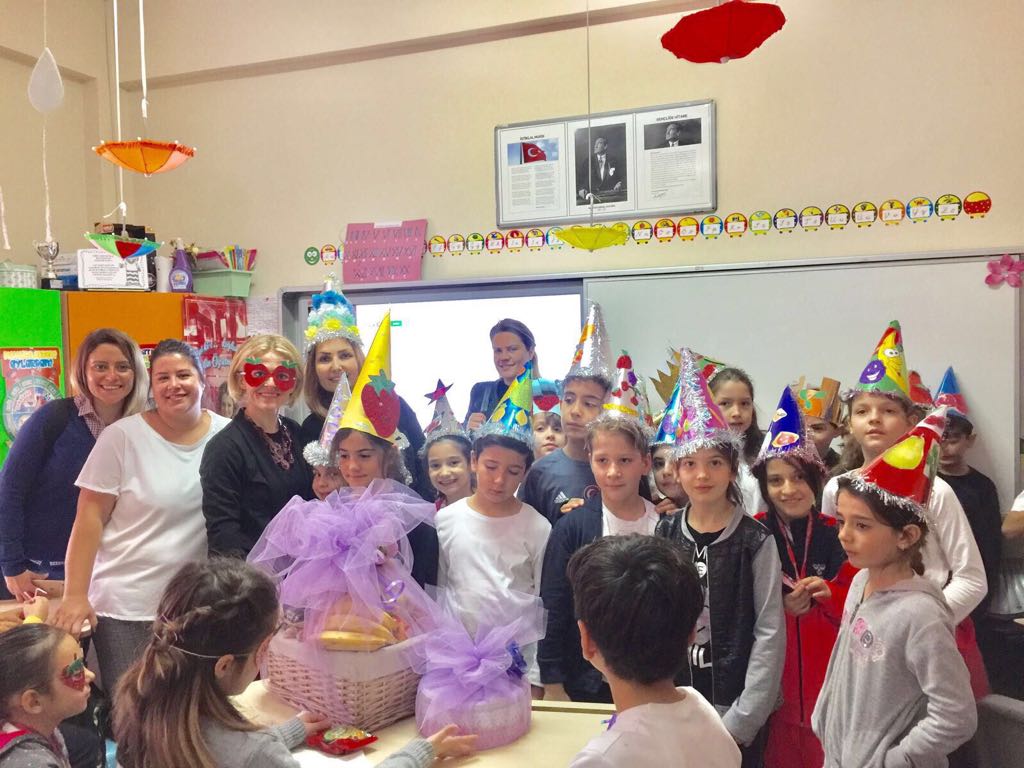 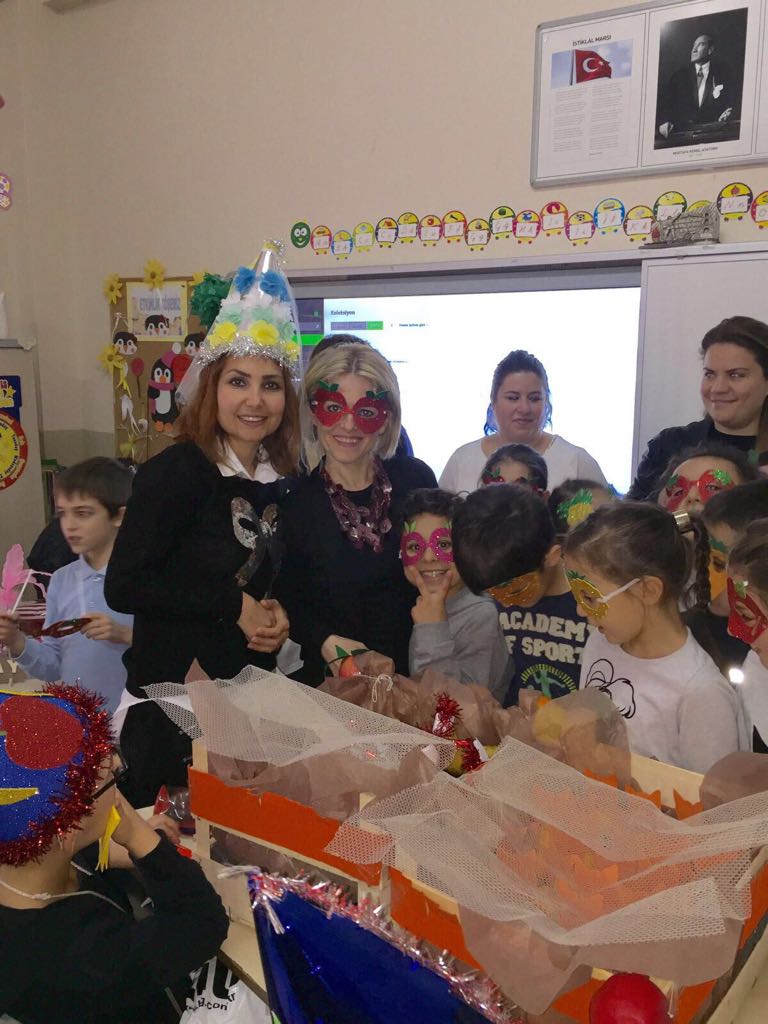 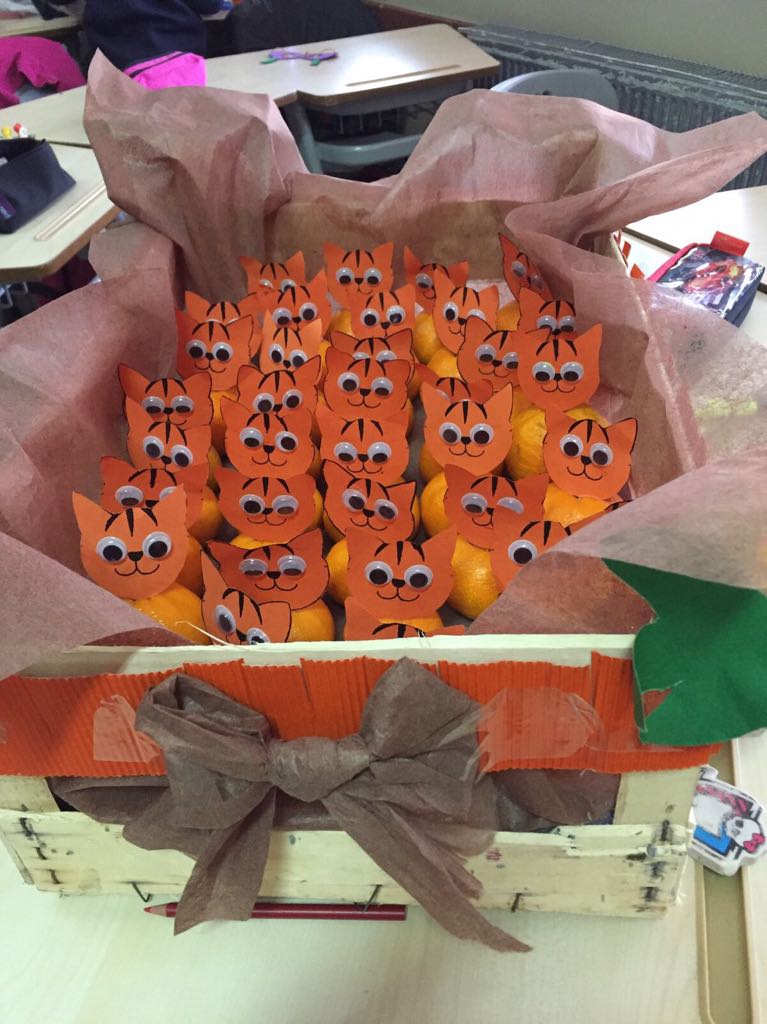 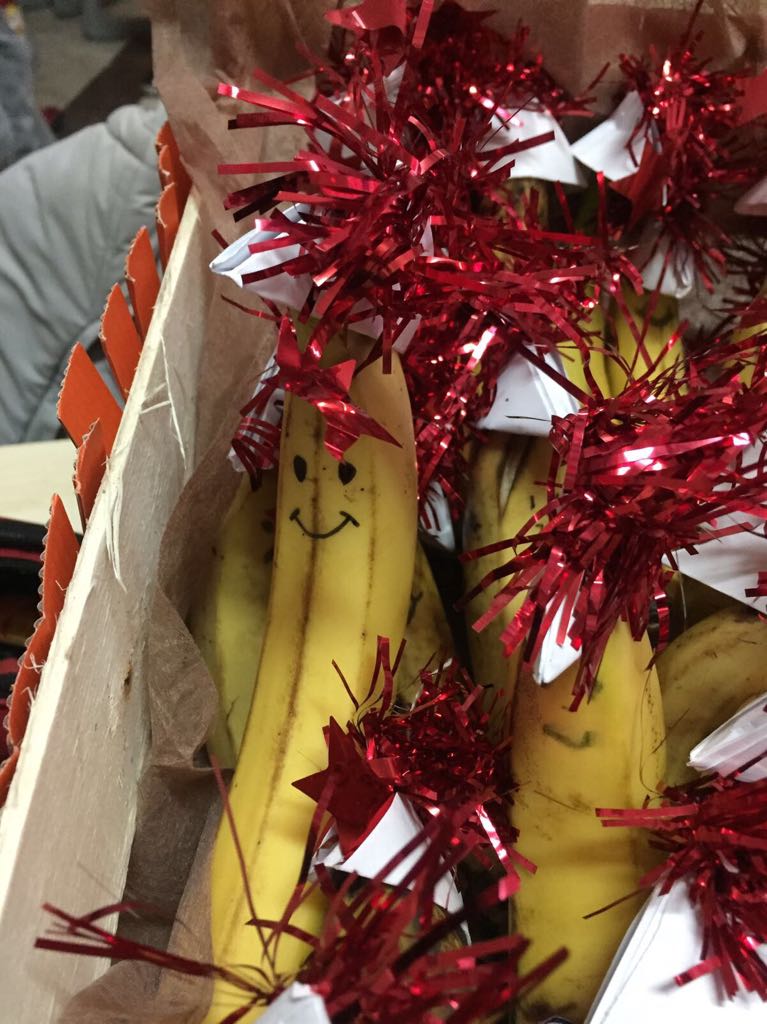 